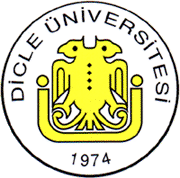 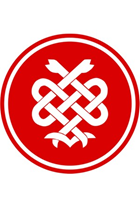        DİCLE ÜNİVERSİTESİ       TIP FAKÜLTESİ              2020–2021 DERS YILIDÖNEM-II NÖROLOJİK BİLİMLER DERS KURULU     01.02.2021-15.03.2021DİCLE ÜNİVERSİTESİ TIP FAKÜLTESİ2020–2021 EĞİTİM-ÖĞRETİM YILIDÖNEM-II  NÖROLOJİK BİLİMLER DERS KURULU  PRATİK PROGRAMIDİCLE ÜNİVERSİTESİ TIP FAKÜLTESİ2020–2021 EĞİTİM-ÖĞRETİM YILIDÖNEM – II NÖROLOJİK BİLİMLER DERS KURULUİYİ HEKİMLİK UYGULAMALARI PROGRAMIDÖNEM – II İHU Koordinatörü: Prof. Dr. Mahmut BALKANDerslerTeorikPratikToplamAnatomi501262Fizyoloji361046Histoloji19625Biyofizik14418Nöroloji2-2Radyoloji1-1TOPLAM12232154Ders Kurulu Başkanı: Prof. Dr. Ayfer AKTAŞDers Kurulu Başkanı: Prof. Dr. Ayfer AKTAŞDers Kurulu Başkanı: Prof. Dr. Ayfer AKTAŞDers Kurulu ÜyeleriDers Kurulu ÜyeleriDers SaatiProf. Dr. Orhan TACAR Anatomi10Prof. Dr. Ayda DEMİRANTAnatomi6Prof. Dr. M. Cudi TUNCER Anatomi8Prof. Dr. Vatan KAVAKAnatomi16Prof. Dr. Özlen KARABULUT Anatomi10Prof. Dr. Basra Deniz OBAY   Fizyoloji18Prof. Dr. H. Murat BİLGİNFizyoloji18Prof. Dr. Ayfer AKTAŞ      Histoloji ve Embriyoloji10Doç. Dr. Selçuk TUNİKHistoloji ve Embriyoloji6Doç. Dr. Cenap EKİNCİHistoloji ve Embriyoloji3Prof. Dr. Zülküf AKDAĞBiyofizik2Prof. Dr. Veysi AKPOLAT  Biyofizik12Prof. Dr. Nebahat TAŞDEMİRNöroloji2Doç. Dr. Faysal EKİCİ    Radyoloji1TOPLAM122Ders Kurulunun AdıNÖROLOJİK BİLİMLERDers Kurulunun TürüZorunluDers Kurulunun Kredisi10Eğitim DiliTürkçeDers Kurulunun SorumlusuProf. Dr. Ayfer AKTAŞDers Kurulunun Ön KoşullarıYokDers Kurulunun Süresi6 haftaTeorik ders saati122Uygulamalı ders saati32Ders Kurulunun İçeriği Nörolojik sistem Anatomisi, Histolojisi ve Fizyolojisi temel konuları anlatılacak ve Biyofizik prensipleriyle nörolojik süreçlerin ilişkisi ele alınacaktır.Ders Kurulunun AmacıSinir sistemini oluşturan organların lokalizasyonu, oluşumları ve buOrganları oluşturan yapıların hücresel düzeyde ve fonksiyonel açıdanincelenmesidir.Öğrenim ÇıktılarıNöroanatomi sinir sistemi anatomisinin sınıflandırılması velokalizasyonunu,Görme ve işitmenin fizik ilke ve kavramlarıyla açıklanması veGörüntüleme yöntemleri ile ilgili olarak bilgi kazanılması,Merkezi ve otonom sinir sistemini oluşturan organların ince yapısı ve bu sistemlerin fonksiyonları ile olan ilişkisi,Beyin sapı, serebellum fonksiyonları, sinir sisteminin yüksekfonksiyonları, uyku ve uyanıklık kavramlarının öğrenilmesi,Genel duyular (taktil duyular, derin duyu, ağrı ve ısı duyuları) ve özel duyular (görme, işitme, tat, koku duyuları)'ın morfolojik ve fonksiyonel açıdan kavranması.Öğretme Yöntemi(leri)Amfi dersi,Histoloji pratik laboratuvarıDeğerlendirme YöntemiPratik Değerlendirme, çoktan seçmeli kurul sınavıÖnerilen KaynaklarM H Ross, W Pawlina. Histologya Text and Atlas, 6th Edition.Wolters Kluwer, Lippincott Williams&Wilkins, London, 2011.Guyton&Hall, Tıbbi Fizyoloji, 2017DÖNEM 2DÖNEM 2DÖNEM 2DÖNEM 2DÖNEM 2DÖNEM 2DÖNEM 2KOMİTE 4: NÖROLOJİK BİLİMLER DERS KURULU                                                                              01.02.2021 - 15.03.2021KOMİTE 4: NÖROLOJİK BİLİMLER DERS KURULU                                                                              01.02.2021 - 15.03.2021KOMİTE 4: NÖROLOJİK BİLİMLER DERS KURULU                                                                              01.02.2021 - 15.03.2021KOMİTE 4: NÖROLOJİK BİLİMLER DERS KURULU                                                                              01.02.2021 - 15.03.2021KOMİTE 4: NÖROLOJİK BİLİMLER DERS KURULU                                                                              01.02.2021 - 15.03.2021KOMİTE 4: NÖROLOJİK BİLİMLER DERS KURULU                                                                              01.02.2021 - 15.03.2021KOMİTE 4: NÖROLOJİK BİLİMLER DERS KURULU                                                                              01.02.2021 - 15.03.2021TARİHGÜNSAATDERSKONUÖĞRETİM ÜYESİ01.02.2021Pazartesi1AnatomiMerkezisinirsistemine girişProf. Dr.M.Cudi TUNCER01.02.2021Pazartesi2AnatomiMerkezisinirsistemigenelmorfolojisiProf. Dr.M.Cudi TUNCER01.02.2021Pazartesi3Histoloji ve EmbriyolojiBeyin histolojisiProf.Dr.A. AKTAŞ01.02.2021Pazartesi4Histoloji ve EmbriyolojiBeyin histolojisiProf.Dr.A. AKTAŞ01.02.2021Pazartesi5Tıp Eğitimiİyi Hekimlik Uygulamaları01.02.2021Pazartesi6Tıp Eğitimiİyi Hekimlik Uygulamaları101.02.2021Pazartesi7Tıp Eğitimiİyi Hekimlik Uygulamaları01.02.2021Pazartesi8Tıp Eğitimiİyi Hekimlik Uygulamaları02.02.2021Salı1AnatomiMedullaspinalisProf.Dr.V.KAVAK02.02.2021Salı2AnatomiMedullaspinalisProf.Dr.V.KAVAK02.02.2021Salı3Serbest Çalışma02.02.2021Salı4Serbest Çalışma02.02.2021Salı5FizyolojiMerkezi Sinir Sistemine GirişProf.Dr.M. BİLGİN02.02.2021Salı6FizyolojiMerkezi Sinir Sisteminin İşlevleriProf.Dr.M. BİLGİN02.02.2021Salı7Serbest Çalışma02.02.2021Salı8Serbest Çalışma03.02.2021Çarşamba1AnatomiMedulla spinalis: affarent yollarProf.Dr.V.KAVAK03.02.2021Çarşamba2AnatomiMedulla spinalis: efferent yollarProf.Dr.V.KAVAK03.02.2021Çarşamba3Histoloji ve EmbriyolojiMedulla spinalis histolojisiProf.Dr.A. AKTAŞ03.02.2021Çarşamba4Histoloji ve EmbriyolojiMedulla spinalis histolojisiProf.Dr.A. AKTAŞ03.02.2021Çarşamba5AnatomiNervi spinalesProf.Dr.A.DEMİRANT03.02.2021Çarşamba6AnatomiNervi spinalesProf.Dr.A.DEMİRANT03.02.2021Çarşamba7BiyofizikBiyolojik Reseptörler ve PsikofizikProf.Dr.Z.AKDAĞ03.02.2021Çarşamba8BiyofizikBiyolojik Reseptörler ve PsikofizikProf.Dr.Z.AKDAĞ04.02.2021Perşembe1AnatomiMedullaoblongataProf.Dr.V.KAVAK04.02.2021Perşembe2AnatomiPonsProf.Dr.V.KAVAK04.02.2021Perşembe3AnatomiCerebellumProf. Dr.Ö.KARABULUT04.02.2021Perşembe4AnatomiCerebellumProf.Dr.Ö.KARABULUT04.02.2021Perşembe5Anatomi-HistolojiA-Anatomi, B-HistolojiÖÇMAra DeğerlendirmeveGeribildirimGrup C -D04.02.2021Perşembe6Anatomi-HistolojiA-Anatomi, B-HistolojiÖÇMAra DeğerlendirmeveGeribildirimGrup C -D04.02.2021Perşembe7Anatomi-HistolojiB-Anatomi, A-HistolojiÖÇMAra DeğerlendirmeveGeribildirimGrup C -D04.02.2021Perşembe8Anatomi-HistolojiB-Anatomi, A-HistolojiÖÇMAra DeğerlendirmeveGeribildirimGrup C -D05.02.2021Cuma1 FizyolojiDuyu ReseptörleriProf.Dr. M. BİLGİN05.02.2021Cuma2 FizyolojiNöron DevreleriProf.Dr.M.BİLGİN05.02.2021Cuma3AnatomiMesencephalonProf.Dr.V.KAVAK05.02.2021Cuma4AnatomiMesencephalonProf.Dr.V.KAVAK05.02.2021Cuma5Anatomi-HistolojiC-Anatomi, D-HistolojiÖÇMAra DeğerlendirmeveGeribildirimGrup A -B05.02.2021Cuma6Anatomi-HistolojiC-Anatomi, D-HistolojiÖÇMAra DeğerlendirmeveGeribildirimGrup A -B05.02.2021Cuma7Anatomi-HistolojiD-Anatomi, C-HistolojiÖÇMAra DeğerlendirmeveGeribildirimGrup A -B05.02.2021Cuma8Anatomi-HistolojiD-Anatomi, C-HistolojiÖÇMAra DeğerlendirmeveGeribildirimGrup A -B08.02.2021Pazartesi1FizyolojiDuyuların Sinir Sistemine İletilmesiProf.Dr.M. BİLGİN08.02.2021Pazartesi2FizyolojiMedullaSpinalisProf.Dr.M. BİLGİN08.02.2021Pazartesi3AnatomiNervicraniales I-VIProf.Dr.O.TACAR08.02.2021Pazartesi4AnatomiNervicraniales I-VIProf.Dr.O.TACAR08.02.2021Pazartesi5Tıp Eğitimiİyi Hekimlik Uygulamaları08.02.2021Pazartesi6Tıp Eğitimiİyi Hekimlik Uygulamaları208.02.2021Pazartesi7Tıp Eğitimiİyi Hekimlik Uygulamaları08.02.2021Pazartesi8Tıp Eğitimiİyi Hekimlik Uygulamaları09.02.2021Salı1AnatomiNervicranialesVII-XIIProf.Dr.O.TACAR09.02.2021Salı2AnatomiNervicranialesVII-XIIProf.Dr.O.TACAR09.02.2021Salı3AnatomiDiencephalonProf.Dr.Ö.KARABULUT09.02.2021Salı4AnatomiDiencephalonProf.Dr.Ö.KARABULUT09.02.2021Salı5Tıp Eğitimi09.02.2021Salı6Tıp EğitimiÖÇM TÜM GRUPLAR09.02.2021Salı7Tıp Eğitimi09.02.2021Salı8Tıp Eğitimi10.02.2021Çarşamba1HistolojiBeyincik histolojisiProf.Dr.A.AKTAŞ10.02.2021Çarşamba2HistolojiBeyincik histolojisiProf.Dr.A.AKTAŞ10.02.2021Çarşamba3AnatomiDiencephalonProf.Dr.Ö.KARABULUT10.02.2021Çarşamba4AnatomiDiencephalonProf.Dr.Ö.KARABULUT10.02.2021Çarşamba5FizyolojiSomatikDuyularProf.Dr.M. BİLGİN10.02.2021Çarşamba6FizyolojiSomatikDuyularProf.Dr.M. BİLGİN10.02.2021Çarşamba7AnatomiTelencephalonProf.Dr.Ö.KARABULUT10.02.2021Çarşamba8AnatomiTelencephalonProf.Dr.Ö.KARABULUT11.02.2021Perşembe1AnatomiKortikal merkezlerProf.Dr.Ö.KARABULUT11.02.2021Perşembe2AnatomiKortikal merkezlerProf.Dr.Ö.KARABULUT11.02.2021Perşembe3FizyolojiMotorİşlevlerde Korteks ve BeyinSapıProf.Dr.M. BİLGİN11.02.2021Perşembe4FizyolojiMotorİşlevlerde Korteks ve BeyinSapıProf.Dr.M. BİLGİN11.02.2021Perşembe5Anatomi-Histoloji-FizyolojiC-Anatomi, D-Histoloji, B-Fizyoloji11.02.2021Perşembe6Anatomi-Histoloji-FizyolojiC-Anatomi, D-Histoloji, B-Fizyoloji LAB11.02.2021Perşembe7Anatomi-Histoloji-FizyolojiD-Anatomi, C-Histoloji, A-Fizyoloji11.02.2021Perşembe8Anatomi-Histoloji-FizyolojiD-Anatomi, C-Histoloji, A-Fizyoloji12.02.2021Cuma1Fizyoloji Serebral Korteksin FonksiyonlarıProf.Dr.M: BİLGİN12.02.2021Cuma2FizyolojiSerebral Korteksin FonksiyonlarıProf.Dr.M.BİLGİN12.02.2021Cuma3AnatomiDura matercranialis, Sinus durae matrisProf.Dr.V.KAVAK12.02.2021Cuma4AnatomiBeyinventriculusları,BOSProf.Dr.V.KAVAK12.02.2021Cuma5Anatomi-Histoloji-FizyolojiA-Anatomi, B-Histoloji, D-Fizyoloji12.02.2021Cuma6Anatomi-Histoloji-FizyolojiA-Anatomi, B-Histoloji, D-Fizyoloji  LAB12.02.2021Cuma7Anatomi-Histoloji-FizyolojiB-Anatomi, A-Histoloji, C-Fizyoloji12.02.2021Cuma8Anatomi-Histoloji-FizyolojiB-Anatomi, A-Histoloji, C-Fizyoloji15.02.2021Pazartesi1Serbest Çalışma15.02.2021Pazartesi2Serbest Çalışma15.02.2021Pazartesi3Serbest Çalışma15.02.2021Pazartesi4Serbest Çalışma15.02.2021Pazartesi5Tıp Eğitimiİyi Hekimlik Uygulamaları15.02.2021Pazartesi6Tıp Eğitimiİyi Hekimlik Uygulamaları315.02.2021Pazartesi7Tıp Eğitimiİyi Hekimlik Uygulamaları15.02.2021Pazartesi8Tıp Eğitimiİyi Hekimlik Uygulamaları16.02.2021Salı1Histoloji ve EmbriyolojiMenings ve ganglionlarProf.Dr.A. AKTAŞ16.02.2021Salı2Histoloji ve EmbriyolojiPeriferik sinirler ve sinir sonlanmalarıProf.Dr.A. AKTAŞ16.02.2021Salı3AnatomiNuclei basalesProf.Dr.V.KAVAK16.02.2021Salı4AnatomiRhinencephalon ve limbik sistemProf.Dr.V.KAVAK16.02.2021Salı5FizyolojiEEG ve Uyku FizyolojisiProf.Dr.M. BİLGİN16.02.2021Salı6FizyolojiEEG ve UykuFizyolojisiProf.Dr.M. BİLGİN16.02.2021Salı7Histoloji ve EmbriyolojiSinir sistemi gelişmesi ve anomalileriDoç.Dr.C.EKİNCİ16.02.2021Salı8Histoloji ve EmbriyolojiSinir sistemi gelişmesi ve anomalileriDoç.Dr.C.EKİNCİ17.02.2021Çarşamba1AnatomiOtonomsinirsistemi:Pars symphaticaProf.Dr.C.TUNCER17.02.2021Çarşamba2AnatomiOtonomsinirsistemi:Pars symphaticaProf.Dr.C.TUNCER17.02.2021Çarşamba3FizyolojiÖğrenme, Bellek ve LisanProf.Dr.M. BİLGİN17.02.2021Çarşamba4FizyolojiÖğrenme, Bellek ve LisanProf.Dr.M. BİLGİN17.02.2021Çarşamba5Tıp Eğitimi17.02.2021Çarşamba6Tıp EğitimiÖÇM TÜM GRUPLAR17.02.2021Çarşamba7Tıp Eğitimi17.02.2021Çarşamba8Tıp Eğitimi18.02.2021Perşembe1AnatomiOtonomsinirsistemi: pars parasymphaticaProf.Dr.C.TUNCER18.02.2021Perşembe2AnatomiOtonomsinirsistemi: pars parasymphaticaProf.Dr.C.TUNCER18.02.2021Perşembe3FizyolojiEpilepsi-DemansProf.Dr.M. BİLGİN18.02.2021Perşembe4FizyolojiEpilepsi-DemansProf.Dr.M. BİLGİN18.02.2021Perşembe5Anatomi-FizyolojiD-Anatomi, C-Fizyoloji18.02.2021Perşembe6Anatomi-FizyolojiD-Anatomi, C-Fizyoloji  LAB18.02.2021Perşembe7Anatomi-FizyolojiC-Anatomi, D-Fizyoloji18.02.2021Perşembe8Anatomi-FizyolojiC-Anatomi, D-Fizyoloji19.02.2021Cuma1AnatomiMerkezisinirsistemi damarlarıProf.Dr.C.TUNCER19.02.2021Cuma2AnatomiMerkezisinirsistemi damarlarıProf.Dr.C.TUNCER19.02.2021Cuma3FizyolojiSerebellum ve İşlevleriProf.Dr.B. OBAY19.02.2021Cuma4FizyolojiSerebellum ve İşlevleriProf.Dr.B. OBAY19.02.2021Cuma5Anatomi-FizyolojiB-Anatomi, A-Fizyoloji19.02.2021Cuma6Anatomi-FizyolojiB-Anatomi, A-FizyolojiLAB19.02.2021Cuma7Anatomi-FizyolojiA-Anatomi, B-Fizyoloji19.02.2021Cuma8Anatomi-FizyolojiA-Anatomi, B-Fizyoloji22.02.2021Pazartesi1AnatomiOrbitave içindekilerProf.Dr.O.TACAR22.02.2021Pazartesi2AnatomiOrbitave içindekilerProf.Dr.O.TACAR22.02.2021Pazartesi3FizyolojiBazal GanglionlarProf.Dr.B. OBAY22.02.2021Pazartesi4FizyolojiBazal GanglionlarProf.Dr.B. OBAY22.02.2021Pazartesi5Tıp Eğitimiİyi Hekimlik Uygulamaları22.02.2021Pazartesi6Tıp Eğitimiİyi Hekimlik Uygulamaları 422.02.2021Pazartesi7Tıp Eğitimiİyi Hekimlik Uygulamaları22.02.2021Pazartesi8Tıp Eğitimiİyi Hekimlik Uygulamaları23.02.2021Salı1FizyolojiLimbikSistemProf. Dr. B. OBAY23.02.2021Salı2FizyolojiLimbik SistemProf. Dr. B. OBAY23.02.2021Salı3AnatomiBulbusoculiProf. Dr. O.TACAR23.02.2021Salı4AnatomiBulbusoculiProf. Dr. O.TACAR23.02.2021Salı5Histoloji ve EmbriyolojiGöz gelişimive anomalileriProf. Dr. A. AKTAŞ                       23.02.2021Salı6Histoloji ve EmbriyolojiGöz gelişimive anomalileriProf. Dr. A. AKTAŞ                       23.02.2021Salı7Serbest Çalışma23.02.2021Salı8Serbest Çalışma24.02.2021Çarşamba1BiyofizikBeyindalgalarıve EEGProf.Dr.V.AKPOLAT24.02.2021Çarşamba2BiyofizikBeyindalgalarıve EEGProf.Dr.V.AKPOLAT24.02.2021Çarşamba3FizyolojiOtonom Sinir Sistemi FizyolojisiProf.Dr.B. OBAY24.02.2021Çarşamba4FizyolojiOtonom Sinir Sistemi FizyolojisiProf.Dr.B. OBAY24.02.2021Çarşamba5Histoloji ve EmbriyolojiGöz HistolojisiDoç.Dr.S.TUNİK24.02.2021Çarşamba6Histoloji ve EmbriyolojiGöz HistolojisiDoç.Dr.S.TUNİK24.02.2021Çarşamba7Histoloji ve EmbriyolojiGöz HistolojisiDoç.Dr.S.TUNİK24.02.2021Çarşamba8Serbestçalışma25.02.2021Perşembe1AnatomiGörme yollarıProf.Dr.O.TACAR25.02.2021Perşembe2AnatomiGörme yollarıProf.Dr.O.TACAR25.02.2021Perşembe3BiyofizikGörsel uyarıcı potansiyeller (VEP)Prof.Dr.V.AKPOLAT25.02.2021Perşembe4BiyofizikGörsel uyarıcı potansiyeller (VEP)Prof.Dr.V.AKPOLAT25.02.2021Perşembe5Anatomi-FizyolojiA-Anatomi, B-Fizyoloji25.02.2021Perşembe6Anatomi-FizyolojiA-Anatomi, B-FizyolojiLAB25.02.2021Perşembe7Anatomi-FizyolojiB-Anatomi, A-Fizyoloji25.02.2021Perşembe8Anatomi-FizyolojiB-Anatomi, A-Fizyoloji26.02.2021Cuma1FizyolojiGörme FizyolojisiProf. Dr. B. OBAY26.02.2021Cuma2FizyolojiGörmede Fotokimyasal OlaylarProf. Dr. B. OBAY26.02.2021Cuma3BiyofizikGörme biyofiziği (gözün optik sistemi)Prof. Dr. V. AKPOLAT26.02.2021Cuma4BiyofizikGörme kusurlarıProf. Dr. V. AKPOLAT26.02.2021Cuma5Anatomi-FizyolojiC-Anatomi, D-Fizyoloji26.02.2021Cuma6Anatomi-FizyolojiC-Anatomi, D-FizyolojiLAB26.02.2021Cuma7Anatomi-FizyolojiD-Anatomi, C-Fizyoloji26.02.2021Cuma8Anatomi-FizyolojiD-Anatomi, C-Fizyoloji01.03.2021Pazartesi1FizyolojiGörmenin NörofizyolojisiProf.Dr.B.OBAY01.03.2021Pazartesi2FizyolojiGörmenin NörofizyolojisiProf.Dr.B.OBAY01.03.2021Pazartesi3BiyofizikERG (Elektroretinografi)Prof.Dr.V.AKPOLAT01.03.2021Pazartesi4BiyofizikEOG (Elektrookülografi)Prof.Dr.V.AKPOLAT01.03.2021Pazartesi5Tıp Eğitimiİyi Hekimlik Uygulamaları01.03.2021Pazartesi6Tıp Eğitimiİyi Hekimlik Uygulamaları501.03.2021Pazartesi7Tıp Eğitimiİyi Hekimlik Uygulamaları01.03.2021Pazartesi8Tıp Eğitimiİyi Hekimlik Uygulamaları02.03.2021Salı1Histoloji ve EmbriyolojiKulak gelişimive anomalileriDoç.Dr.C.EKİNCİ02.03.2021Salı2Histoloji ve EmbriyolojiDış ve orta kulak HistolojisiDoç.Dr.S.TUNİK02.03.2021Salı3AnatomiAurisProf.Dr.A.DEMİRANT02.03.2021Salı4AnatomiAurisProf.Dr.A.DEMİRANT02.03.2021Salı5Anatomi – Histoloji – Fizyoloji-BiyofizikC-Anatomi, D-Histoloji02.03.2021Salı6Anatomi – Histoloji – Fizyoloji-BiyofizikA-Fizyoloji, B-Biyofizik LAB02.03.2021Salı7Anatomi – Histoloji – Fizyoloji-BiyofizikD-Anatomi, A-Histoloji02.03.2021Salı8Anatomi – Histoloji – Fizyoloji-BiyofizikB-Fizyoloji, C-Biyofizik03.03.2021Çarşamba1Anatomiİşitme yollarıProf.Dr.A.DEMİRANT03.03.2021Çarşamba2AnatomiVestibular sistemProf.Dr.A.DEMİRANT03.03.2021Çarşamba3Fizyoloji Renkli Görme ve Görme AlanıProf.Dr.B.OBAY03.03.2021Çarşamba4FizyolojiGörme Keskinliği-ArthayalProf.Dr.B.OBAY03.03.2021Çarşamba5Anatomi – Histoloji – Fizyoloji - BiyofizikA-Anatomi, B-Histoloji03.03.2021Çarşamba6Anatomi – Histoloji – Fizyoloji - BiyofizikC-Fizyoloji, D-BiyofizikLAB 03.03.2021Çarşamba7Anatomi – Histoloji – Fizyoloji - BiyofizikB-Anatomi,C-Histoloji03.03.2021Çarşamba8Anatomi – Histoloji – Fizyoloji - BiyofizikD-Fizyoloji, A-Biyofizik04.03.2021Perşembe1Fizyolojiİşitme FizyolojisiProf. Dr. B. OBAY04.03.2021Perşembe2Fizyolojiİşitme FizyolojisiProf. Dr. B. OBAY04.03.2021Perşembe3Histoloji ve Embriyolojiİç Kulak histolojisiDoç. Dr. S. TUNİK04.03.2021Perşembe4Histoloji ve Embriyolojiİç Kulak histolojisiDoç. Dr. S. TUNİK04.03.2021Perşembe5Biyofizikİşitme biyofiziğiProf. Dr. V. AKPOLAT04.03.2021Perşembe6Biyofizikİşitme biyofiziğiProf. Dr. V. AKPOLAT04.03.2021Perşembe7RadyolojiKesitsel radyolojiDoç. Dr. F. EKİCİ04.03.2021Perşembe8Serbest Çalışma05.03.2021Cuma1FizyolojiVestibüler İşlev ve Denge MekanizmasıProf. Dr. B. OBAY05.03.2021Cuma2FizyolojiTadve KokuAlma DuyusuProf. Dr. B. OBAY05.03.2021Cuma3Anatomi-Biyofizik- FizyolojiA-Anatomi, B-Biyofizik, C-Fizyoloji05.03.2021Cuma4Anatomi-Biyofizik- FizyolojiA-Anatomi, B-Biyofizik, C-Fizyoloji05.03.2021Cuma5Anatomi-Biyofizik- FizyolojiB-Anatomi, C-Biyofizik, A-Fizyoloji05.03.2021Cuma6Anatomi-Biyofizik- FizyolojiB-Anatomi, C-Biyofizik, A-FizyolojiLAB05.03.2021Cuma7Anatomi-Biyofizik- FizyolojiC-Anatomi, A-Biyofizik, B-Fizyoloji05.03.2021Cuma8Anatomi-Biyofizik- FizyolojiC-Anatomi, A-Biyofizik, B-Fizyoloji08.03.2021Pazartesi1AnatomiKlinik anatomiProf.Dr.V.KAVAK08.03.2021Pazartesi2AnatomiKlinik anatomiProf.Dr.V.KAVAK08.03.2021Pazartesi3Biyofizikİyonkanalı bozukluklarınınyolaçtığıhastalıklarProf.Dr.V.AKPOLAT08.03.2021Pazartesi4Biyofizikİyonkanalı bozukluklarınınyolaçtığıhastalıklarProf.Dr.V.AKPOLAT08.03.2021Pazartesi5Tıp Eğitimiİyi Hekimlik Uygulamaları08.03.2021Pazartesi6Tıp Eğitimiİyi Hekimlik Uygulamaları608.03.2021Pazartesi7Tıp Eğitimiİyi Hekimlik Uygulamaları08.03.2021Pazartesi8Tıp Eğitimiİyi Hekimlik Uygulamaları09.03.2021Salı1AnatomiKesitselanatomiProf.Dr.V.KAVAK09.03.2021Salı2AnatomiKesitselanatomiProf.Dr.V.KAVAK09.03.2021Salı3NörolojiMultiple skleroz örneğinde SSSetkilenimive değerlendirmeleriProf.Dr.N.TAŞDEMİR09.03.2021Salı4NörolojiMultiple skleroz örneğinde SSSetkilenimive değerlendirmeleriProf.Dr.N.TAŞDEMİR09.03.2021Salı5Tıp Eğitimi09.03.2021Salı6Tıp EğitimiÖÇM TÜM GRUPLAR09.03.2021Salı7Tıp Eğitimi09.03.2021Salı8Tıp Eğitimi10.03.2021Çarşamba1PRATİK TEKRARIA-Anatomi, B-Histoloji,  C-Fizyoloji, D-Biyofizik10.03.2021Çarşamba2PRATİK TEKRARIA-Anatomi, B-Histoloji,  C-Fizyoloji, D-Biyofizik10.03.2021Çarşamba3PRATİK TEKRARIB-Anatomi,C-Histoloji,  D-Fizyoloji, A-Biyofizik10.03.2021Çarşamba4PRATİK TEKRARIB-Anatomi,C-Histoloji,  D-Fizyoloji, A-Biyofizik10.03.2021Çarşamba5PRATİK TEKRARIC-Anatomi, D-Histoloji,  A-Fizyoloji, B-Biyofizik10.03.2021Çarşamba6PRATİK TEKRARIC-Anatomi, D-Histoloji,  A-Fizyoloji, B-BiyofizikLAB10.03.2021Çarşamba7PRATİK TEKRARID-Anatomi, A-Histoloji,  B-Fizyoloji, C-Biyofizik10.03.2021Çarşamba8PRATİK TEKRARID-Anatomi, A-Histoloji,  B-Fizyoloji, C-Biyofizik11.03.2021Perşembe1PRATİK TEKRARIA-Anatomi, B-Histoloji,  C-Fizyoloji, D-Biyofizik11.03.2021Perşembe2PRATİK TEKRARIA-Anatomi, B-Histoloji,  C-Fizyoloji, D-Biyofizik11.03.2021Perşembe3PRATİK TEKRARIB-Anatomi,C-Histoloji,  D-Fizyoloji, A-Biyofizik11.03.2021Perşembe4PRATİK TEKRARIB-Anatomi,C-Histoloji,  D-Fizyoloji, A-Biyofizik11.03.2021Perşembe5PRATİK TEKRARIC-Anatomi, D-Histoloji,  A-Fizyoloji, B-Biyofizik11.03.2021Perşembe6PRATİK TEKRARIC-Anatomi, D-Histoloji,  A-Fizyoloji, B-BiyofizikLAB11.03.2021Perşembe7PRATİK TEKRARID-Anatomi, A-Histoloji,  B-Fizyoloji, C-Biyofizik11.03.2021Perşembe8PRATİK TEKRARID-Anatomi, A-Histoloji,  B-Fizyoloji, C-Biyofizik12.03.2021Cuma1A-Anatomi, B-Histoloji,  C-Fizyoloji, D-Biyofizik12.03.2021Cuma2A-Anatomi, B-Histoloji,  C-Fizyoloji, D-Biyofizik12.03.2021Cuma3DERS KURULU PRATİK SINAVIB-Anatomi,C-Histoloji,  D-Fizyoloji, A-Biyofizik12.03.2021Cuma4B-Anatomi,C-Histoloji,  D-Fizyoloji, A-Biyofizik12.03.2021Cuma5C-Anatomi, D-Histoloji,  A-Fizyoloji, B-Biyofizik12.03.2021Cuma6C-Anatomi, D-Histoloji,  A-Fizyoloji, B-Biyofizik12.03.2021Cuma7D-Anatomi, A-Histoloji,  B-Fizyoloji, C-Biyofizik12.03.2021Cuma8D-Anatomi, A-Histoloji,  B-Fizyoloji, C-Biyofizik15.03.2021Pazartesi115.03.2021Pazartesi215.03.2021Pazartesi315.03.2021Pazartesi415.03.2021Pazartesi5DERS KURULU TEORİK SINAVI15.03.2021Pazartesi614.0015.03.2021Pazartesi7SINAV DEĞERLENDİRME Sorumlu Öğretim Üyeleri15.03.2021Pazartesi8Saat: 16:00-17:00NoTARİHSAATANATOMİPratik KonusuÖğretimÜyesiHİSTOLOJİPratik KonusuHİSTOLOJİPratik KonusuÖğretimÜyesiFİZYOLOJİS.O.ÜBİYOFİZİKÖğretimÜyesi1  04.02.2021   05.02.202113.30-17:2013.30-17.20Medullaspinalis ve truncus encephaliV. KavakC. TuncerSinir sistemi histolojisi-ISinir sistemi histolojisi-IM.AkkuşE.DeveciA. AktaşS.TunikC. Ekinci----2 11.02.2021 12.02.202113.30-17:2013.30-17.20Spinal sinirler veKranial sinirlerO. TacarA. DemirantSinir sistemi histolojisi-IISinir sistemi histolojisi-IIM.AkkuşE.DeveciA. AktaşS.TunikC. Ekinciİnsandarefleksler   H. DikenM. AybakB. ObayM. Bilgin--3  18.02.2021  19.02.202113.30-17:2013.30-17.20Cerebellum veDiencephalonÖ. KarabulutC. TuncerV. Kavak---Renkkörlüğü   C. GüzelM. BaylanB. ObayH. Kaya--425.02.202126.02.202113.30-17.2013.30-17.20Telencephalon, dura sinusları, beyin ventrikülleriC. TuncerV. KavakÖ. Karabulut---Görme   AlanıM. KelleM. AybakB. Obay M.Bilgin--502.03.2021   03.03.202113.30-17:2013.30-17.20Göz ve görmeyollarıO. TacarA. Demirant   Duyu   organlarıhistolojisi   Duyu   organlarıhistolojisiM.AkkuşE.DeveciA. AktaşS.TunikC. EkinciGörmeKeskinliğiH. DikenM. AybakM.BaylanH.KayaEEGZ. AkdağV. Akpolat605.03.202110.30-17:20Kulak,işitmeyolları, vestibularsistemA. DemirantO. Tacar---İşitmeTestleriH. DikenC. GüzelM. KelleB. ObayEOGZ. AkdağV. Akpolat10.03.202111.03.202108:30-17:20Pratik TekrarıPratik TekrarıPratik TekrarıPratik TekrarıPratik Tekrarı12.03.202108:30-17:20Pratik SINAVIPratik SINAVIPratik SINAVIPratik SINAVIPratik SINAVI4’lü LABORATUVAR GRUPLARINDAA - GRUBU  sınıf listesinin ilk ¼’ünüB – GRUBU sınıf listesininikinci ¼’ünüC – GURUBU sınıf listesininüçüncü ¼’ünüD – GRUBU sınıf listesinin son ¼’ünü kapsar.4’lü LABORATUVAR GRUPLARINDAA - GRUBU  sınıf listesinin ilk ¼’ünüB – GRUBU sınıf listesininikinci ¼’ünüC – GURUBU sınıf listesininüçüncü ¼’ünüD – GRUBU sınıf listesinin son ¼’ünü kapsar.4’lü LABORATUVAR GRUPLARINDAA - GRUBU  sınıf listesinin ilk ¼’ünüB – GRUBU sınıf listesininikinci ¼’ünüC – GURUBU sınıf listesininüçüncü ¼’ünüD – GRUBU sınıf listesinin son ¼’ünü kapsar.4’lü LABORATUVAR GRUPLARINDAA - GRUBU  sınıf listesinin ilk ¼’ünüB – GRUBU sınıf listesininikinci ¼’ünüC – GURUBU sınıf listesininüçüncü ¼’ünüD – GRUBU sınıf listesinin son ¼’ünü kapsar.4’lü LABORATUVAR GRUPLARINDAA - GRUBU  sınıf listesinin ilk ¼’ünüB – GRUBU sınıf listesininikinci ¼’ünüC – GURUBU sınıf listesininüçüncü ¼’ünüD – GRUBU sınıf listesinin son ¼’ünü kapsar.4’lü LABORATUVAR GRUPLARINDAA - GRUBU  sınıf listesinin ilk ¼’ünüB – GRUBU sınıf listesininikinci ¼’ünüC – GURUBU sınıf listesininüçüncü ¼’ünüD – GRUBU sınıf listesinin son ¼’ünü kapsar.3’lü LABORATUVAR GRUPLARINDAA – GRUBU sınıf listesinin ilk 1/3’ünüB – GRUBU sınıf listesininorta 1/3’ünüC – GRUBU sınıf listesinin son 1/3’ünü kapsar.3’lü LABORATUVAR GRUPLARINDAA – GRUBU sınıf listesinin ilk 1/3’ünüB – GRUBU sınıf listesininorta 1/3’ünüC – GRUBU sınıf listesinin son 1/3’ünü kapsar.3’lü LABORATUVAR GRUPLARINDAA – GRUBU sınıf listesinin ilk 1/3’ünüB – GRUBU sınıf listesininorta 1/3’ünüC – GRUBU sınıf listesinin son 1/3’ünü kapsar.3’lü LABORATUVAR GRUPLARINDAA – GRUBU sınıf listesinin ilk 1/3’ünüB – GRUBU sınıf listesininorta 1/3’ünüC – GRUBU sınıf listesinin son 1/3’ünü kapsar.3’lü LABORATUVAR GRUPLARINDAA – GRUBU sınıf listesinin ilk 1/3’ünüB – GRUBU sınıf listesininorta 1/3’ünüC – GRUBU sınıf listesinin son 1/3’ünü kapsar.3’lü LABORATUVAR GRUPLARINDAA – GRUBU sınıf listesinin ilk 1/3’ünüB – GRUBU sınıf listesininorta 1/3’ünüC – GRUBU sınıf listesinin son 1/3’ünü kapsar.UygulamaÖğretimÜyesi01.02.202101.02.202108.02.202108.02.202115.02.202115.02.202122.02.202122.02.202101.03.202101.03.202108.03.202108.03.2021YERUygulamaÖğretimÜyesi13:30-15:0015:30-17:0013:30-15:0015:30-17:0013:30-15:0015:30-17:0013:30-15:0015:30-17:0013:30-15:0015:30-17:0013:30-15:0015:30-17:00YERHasta ve yaralının uygunOlarak taşınma tekniklerini öğrenme becerilerini kazandırmaDr.Öğr.ÜyesiMustafa  İÇERABGHEFIJCDKLMBLGöz dibi muayenesiDr.Öğr.ÜyesiMine KARAHANBAHGFEJIDCLKMBLLomber ponksiyon uygulamasıDr.Öğr.Üyesi Sefer VAROLCDIJABKLEFGHMBLEtik ve Etik Kurullar işleyişiProf.Dr.Veysi AKPOLATDCJIBALKFEHGMBLKanıta Dayalı Tıp (grup tartışması)Doç. Dr. İlker KELLEEFKLCDGHABIJT. GENETİKTamamlayıcıTıp UygulamalarıProf. Dr. Murat ORAKDoç. Dr. Hasan AKKOÇFELKDEHGBAJIMBLİHU grupları: İHU dersleri için sınıf listesinden 12 grup (A-L) oluşturulacaktır.İHU grupları: İHU dersleri için sınıf listesinden 12 grup (A-L) oluşturulacaktır.İHU grupları: İHU dersleri için sınıf listesinden 12 grup (A-L) oluşturulacaktır.İHU grupları: İHU dersleri için sınıf listesinden 12 grup (A-L) oluşturulacaktır.İHU grupları: İHU dersleri için sınıf listesinden 12 grup (A-L) oluşturulacaktır.İHU grupları: İHU dersleri için sınıf listesinden 12 grup (A-L) oluşturulacaktır.Uygulama yerleri: Uygulamalar Tıp Eğitimi Beceri Laboratuarlarında yapılacak olup ders kurulu başlangıcında öğrenci panosunda duyurulacaktır.Uygulama yerleri: Uygulamalar Tıp Eğitimi Beceri Laboratuarlarında yapılacak olup ders kurulu başlangıcında öğrenci panosunda duyurulacaktır.Uygulama yerleri: Uygulamalar Tıp Eğitimi Beceri Laboratuarlarında yapılacak olup ders kurulu başlangıcında öğrenci panosunda duyurulacaktır.Uygulama yerleri: Uygulamalar Tıp Eğitimi Beceri Laboratuarlarında yapılacak olup ders kurulu başlangıcında öğrenci panosunda duyurulacaktır.Uygulama yerleri: Uygulamalar Tıp Eğitimi Beceri Laboratuarlarında yapılacak olup ders kurulu başlangıcında öğrenci panosunda duyurulacaktır.Uygulama yerleri: Uygulamalar Tıp Eğitimi Beceri Laboratuarlarında yapılacak olup ders kurulu başlangıcında öğrenci panosunda duyurulacaktır.Uygulama yerleri: Uygulamalar Tıp Eğitimi Beceri Laboratuarlarında yapılacak olup ders kurulu başlangıcında öğrenci panosunda duyurulacaktır.Uygulama yerleri: Uygulamalar Tıp Eğitimi Beceri Laboratuarlarında yapılacak olup ders kurulu başlangıcında öğrenci panosunda duyurulacaktır.Uygulama yerleri: Uygulamalar Tıp Eğitimi Beceri Laboratuarlarında yapılacak olup ders kurulu başlangıcında öğrenci panosunda duyurulacaktır.